School:__________________________________________                 team #:____                (please state if A or B team)Name(s):_____________________________________________________________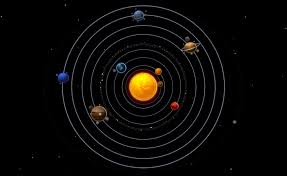 Holt High School InvitationalDivision B Solar System TestIdentification: (1pt each unless stated otherwise) Image A: What is the name of this object?What is the name of the object in Image J that is found on Image A?Where do scientist believe that ocean on Image A exists? Image B: What is the name of this object?What are 2 differences between the poles of this object? (2 pts.)What is the surface composition of this object? (what causes it to appear its particular color)What year did was the first probe sent of this object? What was the name of the probe? What did it find? (3 pts.)For the following images, just give the name:Image C:Image D:Image E: Image F: Image G: Image H: Image I: Given the following information, identify the object: (1 pt each)1).___________ Diameter: 6,792 kmLength of year: 687 daysRotation period: 24 hrs 37 minsOrbital velocity: 24.12 km/secInclination axis: 25.2 degreesDensity: 3.95 grams/cm^3Distance from sun: 141,900,000 km2).____________ Diameter: 3,160 kmLength of year: 4,333 daysRotational period: 3.5 daysOrbital velocity: 13.7 km/secInclination axis: .47 degreesDensity: 3.03 grams/cm^3Distance from sun: 778 million km3).____________ Diameter: 2,700 kmLength of year: 5.8 daysRotational Period: 5 days 21 hrs 2 minsOrbital velocity: 4.39 km/secInclination axis: 129 degreesDensity: 2.061 grams/cm^3Distance from sun: 4.5 billion km 4).____________Diameter: 1,469 kmLength of year: 79 daysRotational period: 79 daysOrbital velocity: 3.26 km/secInclination axis: 17.28 degreesDensity: 1.088 grams/cm^3Distance from sun: approximately 1,436,000,000 kmMultiple Choice Question: (1 pt each)What are the moons of Saturn?Titan, Europa, Enceladus, Europa, Triton, CeresEnceladus, Titan, Iapetus, Ceres, Triton, IapetusWhat moon has the Thrace and Thera MaculaEuropaTritonIapetusEnceladusWhere is the Kuiper Belt located in the Solar system?Beyond PlutoBetween mars and jupiterAround the sunBetween Jupiter and SaturnWhat does permafrost found on Mars best suggest?That there will never be liquid water on MarsThat Mars once had a large liquid oceanThat it’s really cold on MarsIt’s winter where the permafrost isWhat are the “Tiger Stripes”?An oddly shaped gas cloud in the milky wayThe gorges left over from rivers on MarsThe 4 sub-parallel lines on EnceladusCloud lines found on TitanWhat kind of object is Ceres?MoonStarCometDwarf PlanetWhat is the crust of Triton formed from?Granite and IronFrozen Nitrogen and frozen WaterLiquid water and oxygenFrozen oxygen and frozen nitrogenWhere are comets thought to originate in?The Oort CloudThe asteroid belt The Kuiper BeltFarther inside the Milky way galaxyWhat planet did Galileo discover 4 major moons of?NeptuneUranusSaturnJupiterWhat are the Enceladus plumes?Jets of OxygenJets of NitrogenJets of liquid water and oxygenJets of water vapor and IceWhat are tails of comet formed from?SunlightRockIce and DustOxygen and NitrogenIn 2020 what object is the curiosity  planned to visit?TitanTritonMarsEuropaShort Answer:What do the plains and ridges on Europa tell us about the water and other features of the surface? (2 pts)What physical evidence is there on Mars that liquid water previously existed on the planet? (3 pts)Can liquid water currently exist on mars? Use evidence from a phase diagram to support your answer. (4 pts)How are the cycloids on Europa Formed? (3 pts)What is the temperature range for habitable life? How far away from the sun must you be to achieve this? What is the habitable also referred to (nickname)? (3 pts)How is the kuiper belt different from the asteroid belt? Name 3 reasons.(3pts)Essay Question (25 pts)Between Mars, Europa, and Titan, which planet/moon would be the most suitable to support human life in the future. In your answer discuss the physical, chemical, and thermal advantages and disadvantages of the location that you choose. (Question will be scored by evidence given for choice and completeness of question.)